表1：表2表3备注：1、因甲方要求，服装的样式、颜色及款式可进行调整；      2、服装样式及装饰LOGO等应甲方要求可进行微调；      3、品种齐全及特体人（需提供现场测量）；4、面料参数、涤棉配比上下浮动不超过3%。序号项目规格单位颜色面料参数拦标单价（元）数量款式描述款式参考照片1大内
（240*200双层）C20*20S/108*58套粉色纯棉纱卡23570院方指定款式2大外双层（210*180）C20*20S/108*58套粉色棉纱卡14840院方指定款式3中单单层190*150cm片墨绿医用梭织面料： 100%精梳棉，纱织20*20支,密度108*58根/inc ,耐氯漂62500四周辑1cm明线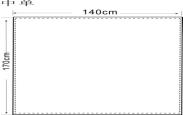 4中包布双层90*90cm片墨绿医用梭织面料： 100%精梳棉，纱织20*20支,密度108*58根/inc ,耐氯漂49300四周辑1cm明线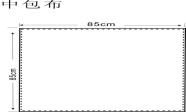 5大包布双层150*150cm片墨绿医用梭织面料： 100%精梳棉，纱织20*20支,密度108*58根/inc ,耐氯漂101200四周辑1cm明线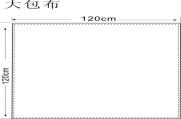 6治疗巾双层90*55cm片本白医用梭织面料： 100%精梳棉，纱织20*20支,密度60*60根/inc ,耐氯漂28250四周辑1cm明线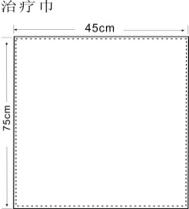 7大孔双层340*210cm
（孔35*35cm）套墨绿棉100% C20S x20S、19240双层院方指定款式8手术衣S-XXXL件墨绿医用梭织面料： 100%精梳棉，纱织20*20支,密度108*58根/inc ,耐氯漂100200后全包围式，前胸三层贴布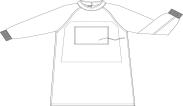 9巡回衣（女半袖）T65/C35 23*23S/104*61套墨绿平纹府绸5050院方指定款式10巡回衣（长袖）T65/C35 23*23S/104*61套墨绿平纹府绸60150院方指定款式11巡回衣（裤子）T65/C35 23*23S/104*61套墨绿平纹府绸45250院方指定款式12被套（大）230*170CM床墨绿纯棉纱卡，C21*21/108*5818240被套三周辑明线，下开口处握边3CM，辑三组系带，下开口一边订北京老年医院织标。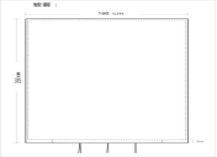 13特大单450*220单层C 40S/133*72套印花纯棉印花1264棉100%院方指定款式14手术室（帽子）C 40S/133*72套印花纯棉印花950棉55%、聚酯纤 维45%， CVC面料15手术室（口罩）C20*20S/60*60套白色纯棉平纹550院方指定款式16小枕套52*32CM片漂白医用床品梭织面料：50%精梳棉、50%聚酯纤维，纱织40*40支,密度156*96根/inc ,耐氯漂漂白，3CM缎条。1150枕套为西枕款式，四周辑1cm明线，反面三分一处开口，正面一边订北京老年医院织标。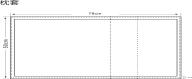 17治疗巾（切开）（50*45cm）双层套墨绿棉100% C20S x20S11500院方指定款式18小治疗巾双层（60*40cm）套墨绿棉100% C20S x20S14900院方指定款式19大治疗巾双层（70*45cm）套墨绿棉100% C20S x20S17500院方指定款式20小孔巾双层
（50*45，孔8*8）套墨绿棉100% C20S x20S14500院方指定款式21双层治疗巾90*70CM片靠兰医用梭织面料： 100%精梳棉，纱织20*20支,密度108*58根/inc ,耐氯漂2915四周辑1cm明线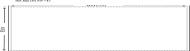 21双层治疗巾90*70CM片粉色医用梭织面料： 100%精梳棉，纱织20*20支,密度108*58根/inc ,耐氯漂2915四周辑1cm明线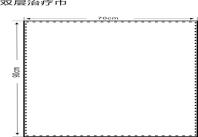 22单层治疗巾（100*100cm）C20*20S/108*58套墨绿纯棉纱卡2830院方指定款式23大包布双层（120cm*120cm）C20S x20S、60x60套墨绿棉100%6160院方指定款式24中包布双层（90*90cmC20S x20S、60x60套墨绿棉100%3030院方指定款式25孔巾单层100*100cm片本白医用梭织面料： 100%精梳棉，纱织20*20支,密度60*60根/inc ,耐氯漂3430四周辑1cm明线，中间开圆形洞口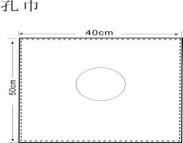 26裤腿（50*50cmC20*20S/108*58套粉色棉纱卡3430院方指定款式27套袖17*39CM件粉色医用梭织面料： 100%精梳棉，纱织20*20支,密度108*58根/inc ,耐氯漂830两端开口，松紧带袖口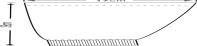 28中包布（100*100m）C20S x20S、60x60套墨绿棉100% C20S x20S、60x604340院方指定款式序号项目规格单位颜色面料参数拦标单价数量款式描述款式参考照片1床单160*270CM床漂白医用床品梭织面料： 50%精梳棉、50%聚酯纤维，纱织40*40支,密度156*96根/inc ,耐氯漂漂白，3CM缎条。59480床单四周握边辑1cm明线，一边订北京老年医院织标。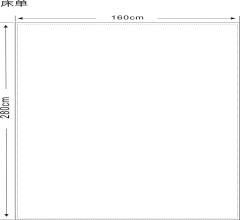 2被罩160*220cm床斜纹橄榄花C32*32/130*70107480院方指定款式3枕套55*80cm床漂白医用床品梭织面料： 50%精梳棉、50%聚酯纤维，纱织40*40支,密度156*96根/inc ,耐氯漂漂白，3CM缎条。15480院方指定款式4棉被150*200CM床漂白医用梭织面料： 65%涤纶35%棉，纱织40*40支,密度100*80,耐氯漂漂白，缎纹。填充物400克/平方可水洗整张水洗棉122240棉被单针绗缝，菱形格25cm，四周内绷边，水洗不变形。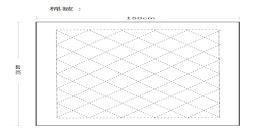 5夏被T/C40*40S/100*80 170克/㎡套颜色水洗棉97240院方指定款式6棉褥100*200CM床3医用梭织面料： 65%涤纶35%棉，纱织40*40支,密度100*80,耐氯漂漂白，缎纹。填充物370克/平方可水洗整张水洗棉95240棉褥多针绗缝，菱形格10cm，四周包边，水洗不变形。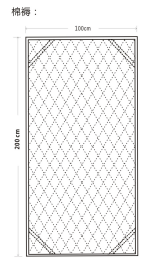 7枕芯40*65CM个漂白医用梭织面料： 双层，100%全棉，纱织20*20支,密度60*60 ,平纹。填充物2500克水洗荞麦壳。37240四周合缝，枕芯双层布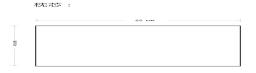 8病员服S-4XL套茶绿蓝条医用色织面料： 100%全棉，纱织20*20支,密度88*61根/inc ,耐氯漂 97230病员服西服领，领部、袖口、裤口及口袋牙条处加灰色牙，上衣下摆处两个贴兜，扣子为白色树脂扣，直径2CM；裤子腰部松紧带加线绳调节。上衣底摆侧缝处加医管局logo织标。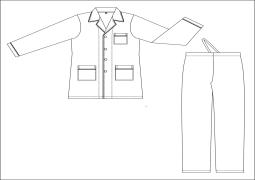 9功能服件 花色医用色织面料： 100%全棉，纱织20*20支,密度88*61根/inc ,耐氯漂 100院方指定款式10胸带个白色棉100%50院方指定款式11腹带个白色 棉100%50院方指定款式序号项目品规型号单位颜色面料参数服装款式描述拦标单价数量服装款式参考照片1男女医生白衣医生服长袖S-4XL件白色涤棉配比：65%涤纶35%棉              纱织、密度：45/2*21S/138*71双面斜卡长袖，西服领款式，袖笼开刀，口袋一上两下，单排，4粒扣子，扣子为白色树脂扣，直径2公分。 80275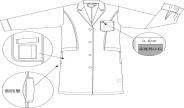 1男女医生白衣医生服短袖S-4XL件白色涤棉配比：65%涤纶35%棉              纱织、密度：23*23S/104*61平纹府绸短袖，西服领款式，袖笼开刀，口袋一上两下，单排，4粒扣子，扣子为白色树脂扣，直径2公分。 67275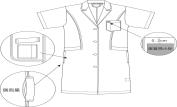 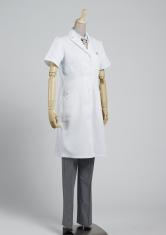 2护士白衣女分身护士长袖S-4XL套白色/蓝色涤棉配比：65%涤纶35%棉              纱织、密度：45/2*21S/138*71双面斜卡对襟立领分体护士服，长袖，前门1粒明扣，暗排，前中后中均有粉色丝带，口袋一上两下，两根腰带，裤子前门系扣。上衣袖子为七分袖。上衣左前胸处及下摆处共计3个贴兜，扣子为白色树脂扣，直径2公分。120270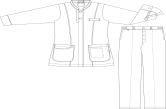 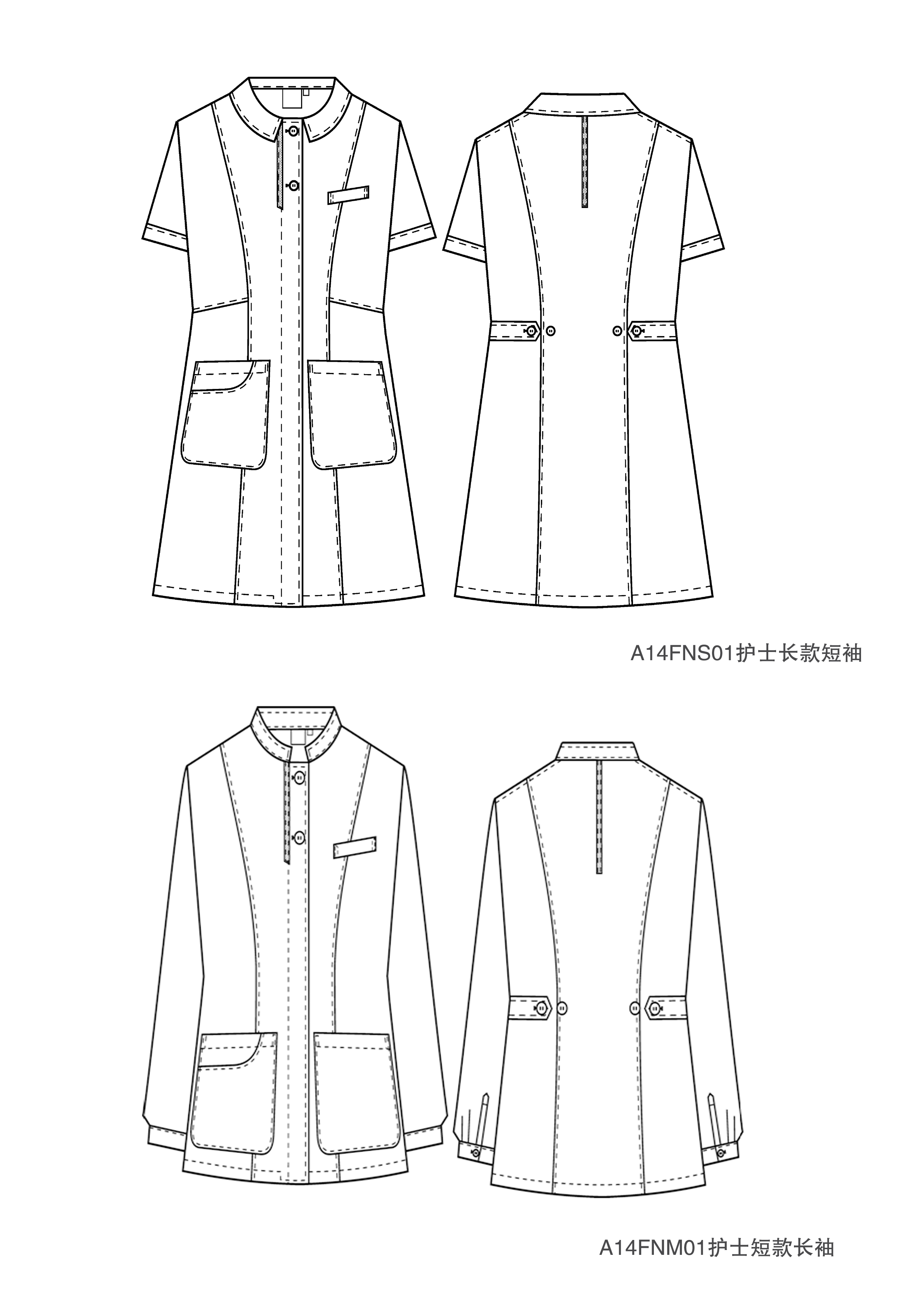 2护士白衣女分身护士短袖S-4XL套白色/蓝色涤棉配比：65%涤纶35%棉              纱织、密度：23*23S/104*61平纹府绸对襟立领分体护士服，短袖，前门1粒明扣，暗排，前中后中均有粉色丝带，口袋一上两下，两根腰带，裤子前门系扣。上衣袖子为七分袖。上衣左前胸处及下摆处共计3个贴兜，扣子为白色树脂扣，直径2公分。117270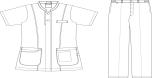 2护士白衣男分身长袖S-4X套白色/蓝色涤棉配比：65%涤纶35%棉              纱织、密度：45/2*21S/138*71双面斜卡对襟偏立领分体护士服，长袖，暗排，夹克式，后片两活褶，两个底摆畔，  左前胸有一个口袋，裤子前门系扣，扣子为白色树脂扣，直径2公分。 120100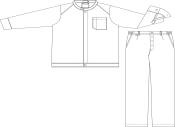 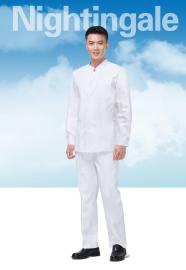 2护士白衣男分身短袖S-4X套白色/蓝色涤棉配比：65%涤纶35%棉              纱织、密度：23*23S/104*61平纹府绸对襟偏立领分体护士服，长袖，暗排，夹克式，后片两活褶，两个底摆畔，  左前胸有一个口袋，裤子前门系扣，扣子为白色树脂扣，直径2公分。 117100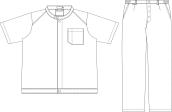 3男/女内穿衣分体短袖套装S-4X套棉55%、聚酯纤 维45%， CVC面料，24S x24S、100x52医管局款式99283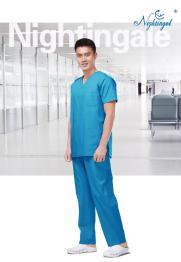 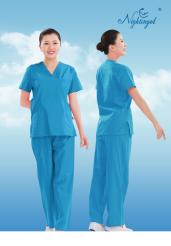 